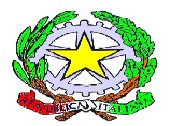 MINISTERO DELL'ISTRUZIONE, DELL'UNIVERSITÀ E DELLA RICERCAIstituto Comprensivo Statale di EsperiaVia San Rocco,5–03045 Esperia (FR)- Tel.0776 938023 fax0776 938135e-mail:  FRIC80300L@istruzione.it -pec: FRIC80300L@pec.istruzione.itsito web: www. icesperia.itRELAZIONE FINALE SOSTEGNOVERIFICA DELLA PROGRAMMAZIONE EDUCATIVO-DIDATTICA-Alunno/a ………………………………………………………………………………. Anno scolastico ………………………………………………………………………... Classe ………………………………………………………………………………….. Docente ………………………………………………………………………………...Schema orarioSvolgimento del programma nelle singole materie in cui è stata eseguita l’attivitàE’ stato svolto:	Tutto	In parte Gli eventuali tagli sono stati motivati da:-	carenza di tempo .…………………………………………………………-	attività non idonee ……………………………………………………….-	attività modificate .……………………………………………………….-	altro……………………………………………………………………….Spazio per le indicazioni e motivazioni:………………………………………………………………………………………………………………………………………………………………………………………………………………………………………………………………………………Piani didattici curricularihanno costituito un punto di riferimento …………………………………….. …….le	attività	interdisciplinare	e/o	a	classi	aperte	hanno	costituito	per	l’alunno un’esperienza:Utile	Non utile	Parzialmente utilePiano educativo-didattico personalizzatoha seguito percorsi comuni alla classe:	Sì	No	In parte Ambiti disciplinari in cui si sono attivati percorsi differenziati:……………………………………………………………………………………………………………………………………………………………………………………………………………………………………………………………………………………………………………………………………………………………………………………………………………………………………………………… Intervento individualizzato all’esterno della classe:molte volte □	diverse volte □	alcune volte □	mai □L’attività di sostegno è stata svolta per un numero complessivo di ore  settimanali: ……………………………….Attività didattiche interdisciplinari.Illustrazione di quelle effettuate e giudizio sui risultati…………………………………………………………………………………………………………………………………………………………………………………………………………………………………………………………………………………………………………………………………………………………………………………………………………………………………………………………………………………………………………………………………………………………………………………………………………………………………………………………………………………………………………………………………………………………………………………………………………………………………………………………………………………………………………………………………………………………………………Scelte metodologiche operate e tecniche attivateMetodi:attività svolta prevalentemente nella classe di appartenenza.……………..pubblicizzazione degli obiettivi da conseguire.…………………………..strategie attivate per la catturazione dell’attenzione.……………………..incentivazione alla motivazione intrinseca……………………………….incentivazione alla motivazione estrinseca………………………………..guida al controllo delle funzioni cognitive e metacognitive………………difficoltà graduate per ordine crescente…………………………………...verifica dei prerequisiti……………………………………………………attivazione del metodo induttivo………………………………………….attivazione del metodo deduttivo…………………………………………-	esercizi di fissazione………………………………………………………-	reiterazione di stimoli……………………………………………………..-	altro……………………………………………………………………….. Sono state attivate le modalità educativo-didattiche programmate:Sì	No	In parteTecniche:applicazione del prompting (somministrazione del massimo aiuto)……..attivazione del fading (progressiva riduzione dell’aiuto).………………..-	rinforzamento…………………………………...………………………..-	modellamento…………………………………...………………………..-	modellaggio…………………………………...………………………….-	estinzione…………………………………...…………………………….-	role-playing……………………………………………………………….-	training…………………………………...……………………………….-	contratti…………………………………...………………………………-	altro…………………………………...…………………………………..Sono state attivate le tecniche programmate nel piano educativo: Sì	No	In parteOstacoli e incentivi all’insegnamentoFattori ostacolanti un proficuo insegnamento si sono rivelati:la scarsa partecipazione dello studente al dialogo educativo……………..-	le assenze dello studente…………………………………...……………..gli obiettivi programmati non idonei	……………………...…...……….le assenze personali per malattia o altro…………………...……………..le assenze dei colleghi, che non hanno permesso un lavoro coordinato….-	le agitazioni sindacali…..…………………………………...…………….le carenze strutturali dell’Istituto……..……………………...…...……….-	altro………………………………………………………………………..Fattori incentivanti si sono rivelati:buona interazione con l’alunno...………………………………………….buona rete d’interazione del gruppo-classe……………………………….corsi di aggiornamento professionale…………………………………….scambio di esperienze con i colleghi……………………………………...-	altro………………………………………………………………………..Ostacoli ed incentivi all’apprendimento:Fattori ostacolanti l’apprendimento  si sono rilevati:la mancata integrazione nel gruppo classe…………………………………le limitate funzioni di base…………………………………………………i tempi prolungati di acquisizione………………………………………….le difficoltà di verifica per cause organiche………………………………..la mancanza dei prerequisiti………………………………………………la scarsa applicazione e la mancanza di interesse per le attività……..…la paura dell’insuccesso……………………………………………………le difficoltà presentate dalla materia…………………………la mancanza di esercizio…………………………………………………..la mancanza di metodo nello studio………………………………………la scarsa autonomia operativa……………………………………………..la carenza di attrezzature e materiale idoneo…………………………-	altro………………………………………………………………………..Fattori incentivanti l’apprendimento si sono rivelati:la buona interazione con l’insegnante di sostegno………………………la buona interazione con il gruppo classe………………………………….la motivazione intrinseca all’apprendimento…………………………la motivazione estrinseca all’apprendimento……………………………i rinforzatori elargiti………………………………………………………il coinvolgimento dell’alunno nella programmazione…………………il coinvolgimento dell’alunno nella didattica…………...…………………l’uso di sussidi audiovisivi………………………………………………....l’uso di strumenti e materiali specifici…………………………………….-	l’uso del laboratorio………………………………………………………le visite di istruzione……………………………………………………-	altro………………………………………………………………………..partecipazioneefficacesufficienteinadeguataInteresseefficacesufficienteinadeguatoImpegno e puntualitàcostantesufficientediscontinuoVerifica e valutazione dell’alunnoLe verifiche disciplinari sono state:differenziatematerie: …………………………………………………….comunimaterie: ……………………………………………………..Criteri seguiti:raccolta di dati durante le interrogazioni formali…………………………..sistematica raccolta di dati scaturita da valutazioni informali…………….raccolta di dati relativi non solo alle nozioni possedute, ma anche ad altri aspetti della personalità…………………………………………………....segretezza del voto orale…………………………………………………..comunicazione del voto orale……………………………………………...-	altro………………………………………………………………………...Strumenti impiegati:-	interrogazioni orali………………………………………………………esposizione orale non prefissata…………………………………………...-	prove scritte………………………………………………………………...prove scritte individualizzate (a completamento, a corrispondenza, a scelta multipla, del tipo Vero o Falso )………………………………………….-	questionari…………………………………………………………………prove scritte e/o pratiche di gruppo……………………………………….prove pratiche in ambiente extrascolastico………………………………..prove con materiale strutturato e/o macchinari adeguati……………………-	altro………………………………………………………………………...Tempi di verifica:immediati, per valutare il processo insegnamento-apprendimento………..-	a breve termine…………………………………………………..………-	a medio termine…………………………………………………..………..-	a lungo termine…………………………………………………..………...-	personalizzati………………………………………………………………con scansione prevista per la classe dal docente curricolare…….………...Difficoltà incontrate:oggettive (in relazione al deficit) ……………………………………aspettative non corrispondenti al reale livello cognitivo…………………..scarsa rispondenza dello studente……………………………………mancanza di confronto con i colleghi……………………………………...-	altro………………………………………………………………………..Aspetti da segnalare:……………………………………………………………………………………………………………………………………………………………………………………………………………………………………………………………………………………………………………………………………………………………………………………………………………………………………………………………………………………………………………………………………………………………………………………………………………………Area cognitivaPotenzialità:-	memoria uditiva……………………………………………………………-	memoria visiva…………………………………………………………….-	attenzione………………………………………………………………….abilità grafico-pittoriche…………………………………………………..organizzazione spazio-temporale………………………………………….-	motricità fine………………………………………………………………-	dinamica generale…………………………………………………………abilità      affettivo-relazionali………………………………………………..-	autonomia personale………………………………………………………-	autonomia operativa……………………………………………………….-	autonomia sociale…………………………………………………………linguaggio orale strutturato……………..…………………………………linguaggio scritto strutturato…...………………………………………….comprensione di brevi messaggi di uso quotidiano………………………..comprensione di semplici testi…………………………………………….esposizione orale degli argomenti di studio………………………………-	abilità di calcolo………………………………………………………….abilità logico-astrattive……………………………………………………capacità elaborativo-intuitive……………………..………………………Clima educativo e rapporti interpersonali nell’ambito della classe………………………………………………………………………………………………………………………………………………………………………………………………………………………………………………………………………………………………………………………………………………………………Rapporti con la famiglia e l’A.S.L.………………………………………………………………………………………………………………………………………………………………………………………………………………………………………………………………………………………………………………………………………………………………………………………………………………………………………………………………………………………………………………………………………………………………………………………………………………………………………………………………………………………………………………………………………………………………………………………………………………………………………………………………………………………………………………VERIFICA DEGLI OBIETTIVIASSE AFFETTIVO RELAZIONALEASSE DELL’AUTONOMIAASSE LINGUISTICO-COMUNICAZIONALEASSE NEUROPSICOLOGICOASSE MOTORIO-PRASSICOASSE COGNITIVOASSE DEGLI APPRENDIMENTI CURRICOLARI AREA LINGUISTICA (ITALIANO)AREA LINGUISTICA (LINGUE STRANIERE)AREA STORICO-GEOGRAFICAAREA LOGICO-MATEMATICAED. TECNICAARTE E IMMAGINEMUSICASCIENZE MOTORIEIndicare eventuali proposte di carattere didattico educativo, organizzativo che si intendono adottare per il prossimo anno scolasticosulla base dei risultati ottenuti nelle diverse aree………………………………………………………………………………………………………………………………………………………………………………………………………………………………………………………………………………………………………………………………………………………………………………………………………………………………………………………Suggerimenti per la scolarizzazione successiva(solo per gli alunni al termine del ciclo scolastico)………………………………………………………………………………………………………………………………………………………………………………………………………………………………………………………………………………………………………………………………………………………………………………………………………………………………………………………                                                                         Il docente di sostegnolunedìlunedìmartedìmercoledìgiovedìvenerdì123456OBIETTIVILIVELLO RAGGIUNTOOBIETTIVILIVELLO RAGGIUNTOOBIETTIVILIVELLO RAGGIUNTOOBIETTIVILIVELLO RAGGIUNTOOBIETTIVILIVELLO RAGGIUNTOOBIETTIVILIVELLO RAGGIUNTOOBIETTIVILIVELLO RAGGIUNTOOBIETTIVILIVELLO RAGGIUNTOOBIETTIVILIVELLO RAGGIUNTOOBIETTIVILIVELLO RAGGIUNTOOBIETTIVILIVELLO RAGGIUNTOOBIETTIVILIVELLO RAGGIUNTOOBIETTIVILIVELLO RAGGIUNTOOBIETTIVILIVELLO RAGGIUNTO